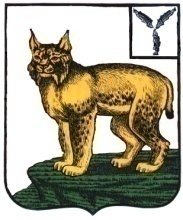 АДМИНИСТРАЦИЯТУРКОВСКОГО МУНИЦИПАЛЬНОГО РАЙОНАCАРАТОВСКОЙ ОБЛАСТИПОСТАНОВЛЕНИЕОт  09.01.2017 г.     № 2  Об утверждении муниципальной программы«Профилактика наркологических расстройств в Турковском муниципальном районе на 2017 год»        В целях совершенствования методов профилактики наркологических расстройств, разработки системы противодействия, профилактики наркомании, в соответствии с Уставом Турковского муниципального района администрация Турковского муниципального района   ПОСТАНОВЛЯЕТ:        1.Утвердить муниципальную программу «Профилактика психологических расстройств в Турковском муниципальном районе на 2017 год» согласно приложению.        2.Контроль за исполнением настоящего постановления возложить на заместителя главы администрации муниципального района – начальника управления образования администрации муниципального района Исайкина С.П.Глава Турковского                                                         муниципального района                                                           А.В. НикитинПриложение к постановлению      администрации муниципального                района от 09.01.2017 г.  №  2                          Паспорт программыСодержание проблемы и основание необходимости её решения программными методами.          Как следствие социальных потрясений, за последнее время употребление несовершеннолетними и молодёжью наркотических и других психоактивных веществ превратилось в проблему, предоставляющую серьёзную угрозу здоровью населения, экономике страны, социальной сфере и правопорядку.   	На 2017 год основными направлениями и ориентирами в сфере здравоохранения являются:- улучшение демографической ситуации в районе;- последовательное повышение качества жизни граждан;- достижение конкретных результатов по повышению качества и доступности медицинской помощи.   	Анализ демографической ситуации на протяжении многих лет указывает на необходимость принятия стратегических решений на государственном уровне в отношении заболеваний, на развитие и распространение которых существенное влияние оказывают социально-экономические факторы.  		 По статистическим данным отмечается рост людей, страдающих алкоголизмом и злоупотребляющих алкоголем, без явлений зависимости, употребляющих наркотические и другие психоактивные вещества. Необходимо внедрить действующую систему медикосоциальной и психологической реабилитации данной категории населения, обеспечить современным лечением и, самое главное, для улучшения качества жизни совершенствовать систему первичной профилактики данных заболеваний.Основные цели и задачи программы  	 Целями программы являются снижение уровня незаконного потребления наркотиков жителями района, удержание контроля над ситуацией наркотизации населения района, действенная защита граждан от внедрения в сознание и образ жизни употребления наркотиков, объединение условий правоохранительных органов и органов исполнительной власти района в борьбе с незаконным оборотом наркотиков, а также профилактика, лечение и реабилитация попавших в наркозависимость граждан.   	Для достижения основной цели требуется решение следующих задач:- совершенствование методов профилактики наркологических расстройств;- разработка и реализация консультативной помощи, обучающих программ для населения по вопросам охраны наркологического здоровья;- совершенствование методов лечения психосоциальной терапии и психосоциальной реабилитации;- обеспечение оказания скорой неотложной медицинской помощи больным с наркологическими расстройствами;- повышение ответственности органов исполнительной власти района за организацию и результаты борьбы с наркопреступностью, более полное использование местного потенциала, ресурсов и возможностей;- повышение качества проводимой работниками образовательных учреждений внеклассной работы по профилактике наркомании в семьях, находящихся в социально-опасном положении, в том числе рейдовую работу.Ожидаемые результаты реализации программы Предполагается, что полное и своевременное выполнение мероприятий программы будет способствовать сокращению масштабов распространения наркомании в Турковском районе, незаконного оборота наркотических средств и связанных с этим потерь общества, в том числе:- повышению антинаркотической ориентации общества, формированию антинаркотического мировоззрения, что повлечет в перспективе повышения качества управления на всех уровнях, моральное и физическое оздоровление населения;- уменьшение темпов роста злоупотребления наркотиками, а в перспективе поэтапному сокращению наркомании и связанной с ней преступности до уровня минимальной опасности для общества;- созданию эффективной системы профилактики наркомании и реабилитации лиц, больных  наркоманией;- снижению доли тяжких преступлений, уменьшению темпов роста наркопреступлений в целом.             4.Финансовое обеспечение программыФинансирование программы предусматривается за счёт средств бюджета Турковского муниципального района. Общий объём финансирования мероприятий программы составляет –   20,0  тыс. руб.                Программные мероприятия муниципальной программы«Профилактика наркотических расстройств в Турковском муниципальном районе на 2017 год»НаименованиеМуниципальная программа «Профилактика наркологических расстройств в Турковском муниципальном районе  на 2017 год» (далее – программа)Основные разработчики программыАдминистрация Турковского муниципального районаЦели и задачиЦель: максимальное снижение заболеваемости наркологических расстройств и их последствий, а также количество преступлений, связанных с незаконным оборотом наркотических средств и психотропных веществ.Задачи: укрепление межведомственного взаимодействия при проведении антинаркотических  мероприятий; сосредоточение сил и средств правоохранительных органов и заинтересованных ведомств по противодействию и профилактике злоупотреблению наркотиками и их незаконному обороту.Сроки и этапы реализации2017 годИсполнители основных мероприятийАдминистрация Турковского муниципального районаИсточники финансированияБюджет Турковского муниципального районаОжидаемые конечные результаты реализации программыСоздание эффективной системы противодействия профилактики наркомании. Снижению числа правонарушений в данной сфере, снижение потребности и уровня незаконной реализации наркотических средств и психотропных веществ, связанное с ней снижение заболеваемости СПИДом и распространения ВИЧ-инфекции, снижение смертности среди населения вследствие отравлений алкоголем и его суррогатами, передозировки наркотиков, несчастных случаев и суицидов, а также оздоровление обстановки на улицах и в общественных местах, обеспечение оптимального реагирования на угрозы общественной безопасности, восстановление доверия общественности к правоохранительным органам, усиление межведомственного сотрудничества правоохранительных органов и органов местного самоуправленияОбъемы и источникифинансирования Программы    Общий объем необходимых средств для   реализации Программы средств Турковского района в 2017 году   составляет  20,0   тыс. руб.Наименование мероприятийСроки исполненияСроки исполненияИсполнитель Объём финансирования          (тыс.руб.)1.Организационные мероприятия (работа координационного совета, проведение совместных совещаний заинтересованных ведомств по профилактике наркомании).1.Организационные мероприятия (работа координационного совета, проведение совместных совещаний заинтересованных ведомств по профилактике наркомании).2017 годАдминистрация Турковского муниципального района-2.Мероприятия социально-профилактического характера (приобретение рекламной продукции, проведение спортивных соревнований, круглых столов).2.Мероприятия социально-профилактического характера (приобретение рекламной продукции, проведение спортивных соревнований, круглых столов).2017 годАдминистрация Турковского муниципального района20,03.Мероприятия по борьбе с наркоманией (проведение рейдов по выявлению несовершеннолетних, употребляющих психоактивные вещества, осуществление контроля за выявлением и уничтожением дикорастущих наркосодержащих растений.3.Мероприятия по борьбе с наркоманией (проведение рейдов по выявлению несовершеннолетних, употребляющих психоактивные вещества, осуществление контроля за выявлением и уничтожением дикорастущих наркосодержащих растений.2017 годАдминистрация Турковского муниципального района-ИТОГО по программе:20,0